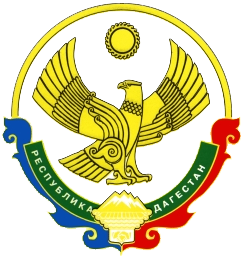 АДМИНИСТРАЦИЯМУНИЦИПАЛЬНОГО РАЙОНА «ЦУНТИНСКИЙ РАЙОН»РЕСПУБЛИКИ ДАГЕСТАН__________________________________________________________________РАСПОРЯЖЕНИЕ15.10.2019 г.                                                                                        №201с. ЦунтаО начале отопительного периода 2019-2020 годовВ соответствии с Федеральным законом от 06.10.2003 № 131-ФЗ «Об общих принципах организации местного самоуправления в Российской Федерации», Федеральным законом от 27.07.2010 № 190-Ф «О теплоснабжении», Правилами и нормами технической эксплуатации жилищного фонда, утвержденными постановлением Государственного комитета Российской Федерации по строительству и жилищно-коммунальному комплексу от 27.09.2003 № 170, и Уставом МР «Цунтинский район»: 1.Начать отопительный период в МР «Цунтинский район» с 15.10.2019 г.2.Предприятиям и учреждениям всех форм собственности, имеющим на своём балансе отопительное оборудование (котельные), обеспечить пуск тепла иным начать отапливание, (дрова, уголь):2.1.в дошкольные, общеобразовательные и медицинские учреждения с 15.10.2019 г.;       2.2.на объекты жилищного фонда и в административные здания с 15.10.2019г.3.Рекомендовать руководителю МКУ «УСЖКХ» МР «Цунтинский район» (Магомедов М. Б.) установить контроль за сроками начала отопления.3.1.Обеспечить размещение настоящего распоряжения в государственной информационной системе жилищно-коммунального хозяйства (ГИС ЖКХ).3.2Руководителю МКУ «СМИ и ИТО» МР «Цунтинский район» опубликовать настоящее распоряжение на официальном сайте Администрации МР «Цунтинский район» и в информационно-телекоммуникационной сети Интернет.3.3Контроль за исполнением настоящего распоряжения возложить на заместителя главы МР «Цунтинский район» Магдиева М. Г.И. о. главы МР                                                                               Увайсов М.М.